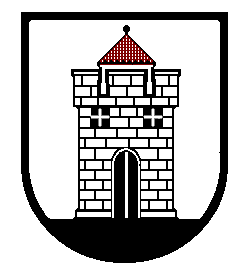 PANEVĖŽIO MIESTO SAVIVALDYBĖS ADMINISTRACIJA	Panevėžio miesto savivaldybė skelbia konkursą – Panevėžio lopšelio-darželio „Nykštukas“, „Pušynėlis“ direktorių pareigybėms užimti.	Pretendentų atrankų data – 2020 m. birželio 23 d.	Daugiau informacijos savivaldybės internetiniame puslapyjehttps://www.panevezys.lt/lt/priemimas-i-darba_konkursai/panevezio-lopseliai-darzeliai-fcb8.html	Paskelbta 2020 m. vasario 18 d.Solveiga Sereikienė, (8 45) 501 321, el. p. solveiga.sereikiene@panevezys.lt